СЦЕНАРИЙ ОСЕННЕГО ПРАЗДНИКА ДЛЯ ДЕТЕЙ СРЕДНИХ  ГРУПП « ВО САДУ ЛИ В ОГОРОДЕ »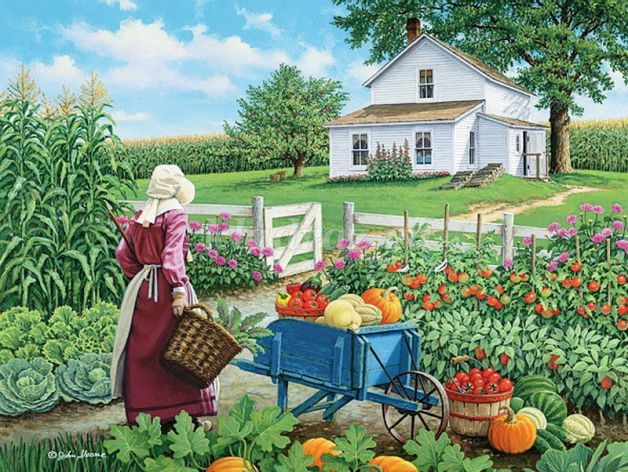                                                               Музыкальный руководитель 1 категории                                                                                      Ю.В. Дубровинар.п. Кольцово2021«ВО САДУ ЛИ В ОГОРОДЕ»Сценарий осеннего праздника для детей средних  группЦель: Создать радостное настроение, желание радовать друзей и близких стихами, песнями, танцами.
Задачи:
- вспомнить осенние приметы;
- показать красоту осенней природы через музыкальные виды деятельности;
- закрепить знания о труде людей осенью на огородах и в садах, о сборе урожая;
- воспитывать доброжелательное отношение друг к другу.Действующие лица:
Взрослые: Ведущий, Осень, Подсолнух, Ворона
Дети: праздничная одеждаХод праздника
 ЗАХОД –ТАНЕЦ «ЛИСТИКИ-КОРАБЛИКИ»Слова и музыка Чугайкина А.Дети входят под музыку с бумажными корабликамиВЕДУЩИЙ: В платье ярко-золотом
Бродит Осень под ручьем.
Листья по ветру летят,
И кружатся, и шуршат.
Что за гостья к нам идет,
Что за радость нам несет?
Ответить дружно просим,
Это гостья -….
ДЕТИ: Осень!
2. ПЕСНЯ «ОСЕНЬ»Слова и музыка С. Михайленко, Н. Петренко
ВЕДУЩИЙ: День еще светлее стал
«Заходи к нам, Осень, в зал!»
Вместе мы попросим:
ВМЕСТЕ: «ЗАХОДИ К НАМ ОСЕНЬ!!!!»
(Звучит музыка ,в зал заходит Осень)
ВЫХОД ОСЕНИ: Я, Осень золотая,
На праздник к вам пришла.
Осенние листочки
Всем деткам раздала.
Я ветерком подую,
И листья полетят.
А детки с ними танец
Исполнить вам хотят.
3. ИГРА-ТАНЕЦ «ЛИСТОЧКИ-САМОЛЕТИКИ»( А. Чугайкина)ОСЕНЬ: А теперь листочки эти
Соберутся все в букете.
Вот какой большой букет!
Ярче красок в мире нет.
ВЕДУЩИЙ: Мы его поставим в вазу,
Сядем дружно все рядком.
И об осени любимой стихи расскажем и споем.
1-й ребенок: Осень, осень за окошком,
Листья сыплются горошком.
Листья падают, шуршат,
Как ты, Осень, хороша!
2-й ребенок: Листья золотом расшиты,
Тропки дождиком умыты,
В ярких шапочках грибы.
Всё нам, Осень ,даришь ты!
3-й ребенок: Солнце улыбается,
Золотом сверкает.
Всем нам очень нравится
Осень золотая!
4-й Ребенок: А еще к нам осень
Тучку принесла.
Льет из этой тучки
Дождь, как из ведра.
ОСЕНЬ: А дождика моего не испугаетесь?
5-й Ребенок: Нам совсем не страшно
Бегать под дождем.
Мы про дождь осенний
Песенку споем.
4. ПЕСНЯ «Соберем букет из листьев»Слова и музыка К. Блюм 
ОСЕНЬ: Хоть и дождик лил с утра
Не испугалась детвора!
ВЕДУЩИЙ: Что делать после дождика?
ДЕТИ: - По лужицам скакать!
ВЕДУЩИЙ: Что делать после дождика?
ДЕТИ: - Кораблики пускать!
ВЕДУЩИЙ: Что делать после дождика?
ДЕТИ: - На радуге качаться!
ВЕДУЩИЙ: Что делать после дождика?
ОСЕНЬ: Да просто любоваться!
Есть в моем лесу, друзья,
Их сейчас представлю я!Вот рябинки.
Позвала их для потехи!
(Звучит музыка, выходят  девочки  с красными платочками ,встают на свои места)
РЯБИНКА: У рябинки-веселинки,
Ярко- красные косынки.
Нас так осень нарядила
И на праздник пригласила
5. ТАНЕЦ «РЯБИНОК» (девочки)
(Осень берет корзину с ободками –шапочками  овощей и грузовика)
ОСЕНЬ: Я - осень листопадная, дождливая ,золотая.
А еще я урожайная, фруктовая и овощная.
Вот послушайте, ребятки,
Огородные загадки.
Кто загадку отгадает,
Красивую шапочку одевает.
• Расту в земле на грядке я,
Длинная, красная, сладкая. (Морковь)
• Прежде, чем его мы съели,
Все наплакаться сумели. (Лук).
• Уродилась я на славу,
Голова бела, кудрява.
Кто из вас любит щи,
В них меня скорей ищи! (Капуста).
• Я не овощ, а машина,
Есть и кузов, и кабина.
Я проеду сто дорог,
Но урожай доставлю в срок. (Грузовик)
ВЕДУЩИЙ: А теперь пора, ребятки,
Урожай собрать нам с грядки!
                                 6. ИГРА «ОГОРОДНАЯ –ХОРОВОДНАЯ»
ОСЕНЬ: Мы корзину овощей
С огорода принесли.
Для салатов и борщей
Пригодятся нам они!
ВЕДУЩИЙ: Ребята, посмотрите внимательно. Мы ничего на грядках не оставили?
(Слышится плач, всхлипывания за дверью.)
ОСЕНЬ: Это кто так горько плачет?
Девочка? А может мальчик? (смотрит на детей)
ВЕДУЩИЙ: Нет, таких ребят здесь нет.
Кого же обидели, где же ответ?
(Ведущий раздвигает занавес. Там сидит Подсолнух и всхлипывает.)
ОСЕНЬ: Здравствуй, Подсолнушек!
От чего ты грустишь?
Ты сам такой яркий,
А людей не веселишь?
ПОДСОЛНУХ: (сквозь слезы): Здравствуйте! Здравствуйте!
Как мне не плакать ,
Слезы как не проливать?
Весь урожай увезли с огорода,
А меня забыли собрать! (плачет)
ВЕДУЩИЙ: Дети, как же нам помочь Подсолнушку? (ответы) Пригласим его к нам на праздник? Развеселим его, позабавим.
ОСЕНЬ: Ты, Подсолнушек, не робей,
На праздник проходи скорей!
ПОДСОЛНУХ: Я – подсолнух золотистый!
Знают дети все меня.
Потому наряд мой желтый,
Что под солнцем вырос я.
Зреют семечки мои
Для взрослых и детей.
Посмотрите: сколько их
На шапочке моей!
ВЕДУЩИЙ: Оглянись вокруг скорей
И увидишь ты друзей!
Посмотри, дружно в ряд
И здесь подсолнушки сидят!
(Выходят мальчики-подсолнушки)
ПОДСОЛНУШКИ:Мальчик 1: Золотой подсолнушек,
Лепесточки – лучики.
Я – сыночек солнышка
И весёлой тучки.
Мальчик 2:  В огороде у дорожки,
Крепко мы стоим на ножке
Шляпкой желтою киваем
И на танец приглашаем.
7. ТАНЕЦ ПОДСОЛНУХОВ(мальчики с маракасами (шумелки со шляпкой подсолнухов)
ПОДСОЛНУХ: Ох, красивые какие,
Мои подсолнушки родные!
Здесь нас целая семья, -
Теперь грустить не буду я!
ОСЕНЬ: Мой подсолнух золотой,
Как нам весело с тобой!
Оставайся вместе с нами,
Поиграй скорей с друзьями!
ПОДСОЛНУХ: Кто тут ловкий ,детвора?
Поиграть пришла пора!
8. ИГРА « СОБЕРИ СЕМЕЧКИ»ВЕДУЩИЙ: Никто здесь больше не грустит,
Ой… кто – то ,кажется, летит!
(Залетает Ворона. Останавливается возле Подсолнуха.)
ВОРОНА: Кра! Кра! Кража! Караул!
Грабеж! Пропажа!
Вор прокрался утром рано!
Грош украли из кармана!
Карандаш! Картонку! Пробку!
И красивую коробку!
ОСЕНЬ: Стой, Ворона, не кричи !
На ухо мне не стрекочи!
Ты жить не можешь без обмана,
У тебя же нет кармана!
ВОРОНА: Что ж вы раньше не сказали?
Кар-р-раул! Кар-р-ман украли!
(Подходит к Подсолнуху)
А вот и мой Подсолнушек!
Нашелся, наконец,
Тебя на силу я нашла,
Подсолнух-сорванец!
ПОДСОЛНУХ: Меня ребята отыскали,
И на праздник свой позвали.
ВОРОНА: Кар-кар-кар! Праздник тут?
Как же праздник ваш зовут?
ВЕДУЩИЙ: Дети! Какой у нас сегодня праздник? Дети: Праздник Осени!
ВОРОНА: Кар-кар-кар! Подумаешь праздник!
А Подсолнушек мой!
Я его первая нашла,
Значит, унесу с собой!
ПОДСОЛНУХ: Ребята! Помогите!
От Вороны защитите.
Она меня склюет всего,
Не оставит ничего!
(Прячется за Осень и ведущего).Ворона летает по залу за  подсолнухом, подсолнух убегает от Вороны и она роняет свои рябиновые бусы, «бусины» раскатываются по залу.ВОРОНА: Кар-ра -уал, беда, беда, сбежали бусы от меня!ВЕДУЩАЯ: Ты, ворона не кричи, деток наших   попроси. Они быстро все найдут, бусы в нитку  соберут!9. ИГРА «БУСЫ»(дети на веревочку нанизывают «рябиновые» ягодки)ВОРОНА: Кар-кар-кар! УРА, ура! (подлетает к подсонуху тянет за собой) Нам с подсолнухом пора!
ВЕДУЩИЙ: Уважаемая Ворона! Куда вы так торопитесь? Лучше послушайте, как наши дети умеют играть на музыкальных инструментах.
ВОРОНА: Ладно, ладно, посижу,
На оркестр ваш погляжу!
Всё равно подсолнух мой,
Заберу его с собой!
ОСЕНЬ: Где помощники музыканты,
Вы настоящие таланты!
Будем звонко мы играть
И ворону прогонять. МУЗЫКАЛЬНЫЙ ОРКЕСТР «Веселые музыканты»Русская народная мелодия  «Травушка-муравушка»
ВОРОНА: Ой-ой-ой! Кар-кар!
Караул, какой кошмар!
Расшумелась детвора,
Заболела голова!
Шума я не выношу,
Свои крылья уношу.(Улетает из зала).
ПОДСОЛНУХ: Ура! Ворона улетела,
Упорхнула без следа.
Хорошо когда на свете
Есть такие вот друзья!
ВЕДУЩИЙ: Дайте смело руку другу,
Встанем по большому  кругу.
Начинается у нас,
Развеселый перепляс!
11.ТАНЕЦ - ХОРОВОД 
ПОДСОЛНУХ: Спасибо вам, ребятки, что спасли меня от Вороны
ОСЕНЬ: И тебе спасибо, Подсолнушек, что играл и веселился с нами.
За помощь я ребят хвалю,
Им угощение подарю.
И про тебя не позабуду,
Яркий шарфик повяжу! (повязывает шарф Подсолнуху)
Подсолнушек, мне помоги,
На праздник лейку принеси. ( Подсолнух выносит лейку).
Свой огород водой прольешь,
А на ребят - конфетный дождь. (Достает конфеты из лейки, отдает Ведущему )
ПОДСОЛНУХ: С вами вместе осень встретили,
Все чудеса её приметили.
ОСЕНЬ: Осенний праздник завершился,
Лист с деревьев облетел
На поля снежок спустился,
Нет моих здесь больше дел!
Ну а в следующем году я снова в гости к вам приду!
(Герои прощаются, уходят, Ведущий завершает праздник. Дети уходят под песню «Разноцветная осень» Т. Морозовой)Атрибуты:
• осенние листочки (по 2 шт. на каждого ребёнка)
• шапочки овощей и грузовика
• два зонта для игры
• музыкальные инструменты для оркестра
• лейка-сюрприз с угощением
УТВЕРЖДАЮ                                                                                                         Заведующий МБДОУ «Лёвушка»                                                                             ________________С.В. Королёва                                                                            «___»______________2021г.